Horbachov Roman LeonidovichExperience:Position applied for: 2nd EngineerDate of birth: 13.03.1981 (age: 36)Citizenship: UkraineResidence permit in Ukraine: YesCountry of residence: UkraineCity of residence: ChernihivPermanent address: st. Osipenko, ap. 1Contact Tel. No: +38 (046) 267-99-04 / +38 (098) 885-09-25E-Mail: gorbachev1981@mail.ru  gorbachev1303@yandex.ruU.S. visa: NoE.U. visa: NoUkrainian biometric international passport: Not specifiedDate available from: 10.12.2014English knowledge: GoodMinimum salary: 1 $ per month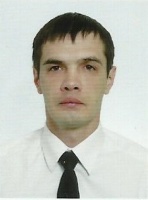 PositionFrom / ToVessel nameVessel typeDWTMEBHPFlagShipownerCrewing2nd Engineer04.07.2014-07.10.2014Yellow RiverContainer Ship9940GRTMAN B & W9730CyprusUniversal GlobalGlobal Odessa3rd Engineer16.05.2014-04.07.2014Yellow RiverContainer Ship9940GRTMAN B & W9730CyprusUniversal GlobalGlobal Odessa3rd Engineer05.09.2013-27.02.2014MontecristoBulk Carrier56000Hyundai B&W 6S50MC-C88820ITALYDALMARE SPANordic Hamburg Shipmanagement Ltd.3rd Engineer07.02.2013-02.07.2013Michele IulianoBulk Carrier82551MITSUI MAN B&W9800ItalyDeiulemar Shipping  S. p. A.Intermarine3rd Engineer16.06.2012-16.10.2012GIANNUTRIBulk Carrier56000Hyundai B&W 6S50MC-C88820 kWITALYDalmare LTDIntermarin3rd Engineer29.09.2011-25.03.2012MontecristoBulk Carrier56000Hyundai B&W 6S50MC-C88820 kWITALYDalmare LTDIntermarin3rd Engineer17.04.2011-07.08.2011Cielo di CasablankaContainer Ship9146MAN B&W8580MoroccoDalmare LTDIntermarin3rd Engineer02.07.2009-24.02.2010AthenaBulk Carrier17429Mitsubishi7960BahamasMinerva NavigationLemissoler3rd Engineer02.11.2008-27.02.2009Beluga-IndicationHeavy Lift Vessel11130Wartasila8056Antigua & BarbudaBelga ShippingMarlow Nav.4th Engineer16.03.2008-06.09.2008BBC IrelandHeavy Lift Vessel6293MAK5096Antigua & BarbudaBeluga ShippingMarlow Nav.Motorman 2nd class06.08.2007-12.01.2008Beluga-ResolutionHeavy Lift Vessel8963MAK8100Antigua & BarbudaBeluga ShippingMarlow Nav.3rd Engineer06.09.2006-02.04.2007Novij Svet28458 DR 43/612000UkraineAntarktikaAntarktika4th Engineer11.12.2005-06.09.2006Novij Svet28458 DR 43/612000UkraineAntarktikaAntarktika